          《在线课堂》学习单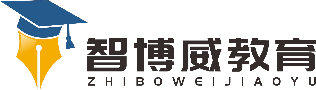 班级：                姓名：                 单元三年级第四单元课题14、蜜蜂温故知新一、背诵《花钟》第一自然段二、看拼音，写词语。Wù  huì     zǔ  lì    bāo kuò    mò shēng   jiǎn chá(      )   (       )  (       )  (        )  (        )三、组  词。蜜(    )  蜂(    )  辨(    )  阻(    )  跨(    )括(    )  检(    )  查(    )  确(    )  误(    )自主攀登1.照样子，根据提示，写出两个类似的词语。例：准确无误（提示：“准确”和“无误”意思相同（       ）               （       ）2.选词填空             试验            实验（1）我要做一个蜜蜂有辨别方向能力的（      ）。（2）小林正在（     ）自己做的风筝，看它能不能飞起来。3、理解词语在课文中的含义。推测：（                                           ）超常：（                                           ）稳中有升1、课文《蜜蜂》作者是法国昆虫学家（       ），课文记叙了（                                                               ），表现出作者善于（                         ），具有严谨的科学态度和求实的科学精神。  2、用“-----”画出文中用列数字的方法说明的句子。                    